derskitabicevaplarim.comPEYNİR TOPLAMACA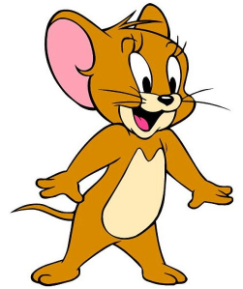 derskitabicevaplarim.com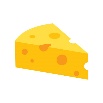 Uzun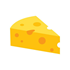 DarFazlaAcemiKapalıAltZenginEskiDostİhtiyarBeyazİyiHızlıUcuzDoğuZayıfÖnUsluAçıkSıcakBüyükTemizAzUzak